A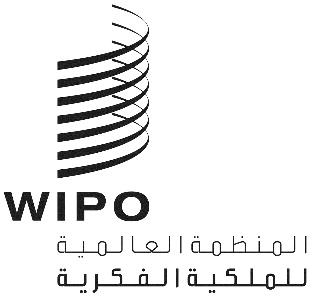 WIPO/GRTKF/IC/39/2الأصل: بالإنكليزيةالتاريخ: 22 يناير 2019اللجنة الحكومية الدولية المعنية بالملكية الفكرية والموارد الوراثية والمعارف التقليدية والفولكلورالدورة التاسعة والثلاثونجنيف، من 18 إلى 22 مارس 2019اعتماد بعض المنظماتوثيقة من إعداد الأمانةوافقت اللجنة الحكومية الدولية المعنية بالملكية الفكرية والموارد الوراثية والمعارف التقليدية والفولكلور ("اللجنة")، في دورتها الأولى المعقودة في جنيف في الفترة من 30 أبريل إلى 3 مايو 2001، على بعض المسائل التنظيمية والإجرائية، بما فيها منح صفة المراقب المؤقت لعدد من المنظمات التي أعربت عن رغبتها في الاضطلاع بدور في عمل اللجنة (انظر الفقرة 18 من التقرير WIPO/GRKTF/IC/1/13 الذي اعتمدته اللجنة).ومنذ ذلك الحين أعرب عدد إضافي من المنظمات للأمانة عن رغبته في الحصول على الصفة نفسها في الدورات اللاحقة للجنة. ويرد في مرفق هذه الوثيقة اسم وتفاصيل المنظمة التي طلبت، قبل 17 يناير 2019، الاعتماد في الدورة التاسعة والثلاثين للجنة، كما قدمتها تلك المنظمة.إن اللجنة مدعوة إلى البت في طلب اعتماد المنظمة المشار إليها في مرفق هذه الوثيقة بصفة مراقب مؤقت.[يلي ذلك المرفق]جمعية تي رونانغا أو توا رانغاتيراإلى: شعبة المعارف التقليديةالمنظمة العالمية للملكية الفكرية (الويبو)34, chemin des Colombettes Genève 201211Switzerlandرقم الفاكس: +41 (0) 22 338 81 20البريد الإلكتروني: grtkf@wipo.intالموضوع: طلب الاعتماد بصفة مراقب في الدورات المقبلة للجنة الويبو الحكومية الدوليةتحية طيبة وبعد:أتشرف بأن أخبركم بأن منظمتي ترغب في المشاركة بصفة مراقب مؤقت في دورات لجنة الويبو الحكومية الدولية المعنية بالملكية الفكرية والمعارف التقليدية والموارد الوراثية والفولكلور.ويسعدني أن أرسل إليكم طيه المعلومات الخاصة بمنظمتي، اللازمة لكي تفحص اللجنة طلب الاعتماد هذا.وإنني رهن إشارتكم لتقديم أية معلومات أخرى.وتقبلوا مني فائق التقدير والاحترام.ناومي سالوموناستمارة طلب اعتماد بصفة مراقب مؤقت إلى لجنة الويبو الحكومية الدولية المعنية بالملكية الفكرية والموارد الوراثية والمعارف التقليدية والفولكلور،المعلومات الخاصة بالمنظمة صاحبة الطلبالاسم الكامل للمنظمة:جمعية تي رونانغا أو توا رانغاتيراوصف المنظمة: (بحد أقصى150 كلمة)جمعية تي رونانغا أو توا رانغاتيرا هي جمعية ذات شخصية اعتبارية والهيئة المفوضة لتمثيل قبيلة نغاتي توا (شعب الماوري – نيوزيلندا). وهي أيضا الهيئة الإدارية التي تُعنى بالممتلكات والموارد القبيلة، وتعالج القضايا السياسية والعامة المتعلقة بالمصالح الوطنية، مثل مطالب التسوية الحكومية، والمصايد التجارية والعرفية، والخدمات الصحية، والعلاقات مع الحكومات المحلية، وإدارة الموارد والبيئة، ومسائل الملكية الفكرية المتصلة برقصة الكا ماتي، وهي عبارة عن هاكا (رقصة ماورية قتالية) ألّفها زعيم قبيلة نغاتي توا، تي راوباراها.أهداف الجمعية وغاياتها الرئيسية: (يرجي استخدام قائمة نقاط)تنشيط وتعزيز هويتنا القبليةتحسين صحة وعافية كل الأسر القبليةتنمية قاعدة اقتصادية مستدامةإنشاء بيئة مرنة لدعم الأجيال القادمةبناء منظمة قوية تقوم على القيادة والتواصلالأنشطة الرئيسية للمنظمة: (يرجي استخدام قائمة نقاط)توفير الخدمات الصحية والطبية وغيرها من الخدمات الاجتماعيةإدارة الموارد البيئية، بما في ذلك المصايد وتربية الأحياء المائيةدعم التعليمإدارة الممتلكات القبليةمعالجة القضايا السياسية والعامة من منظور قبليعلاقة المنظمة بمسائل الملكية الفكرية، بما في ذلك الشرح الكامل لسبب اهتمامكم بالأمور التي تناقشها اللجنة: (حد أقصى 150 كلمة)تُعد هاكا الكا ماتي أحد أشكال التعبير الثقافي التقليدي المشهورة. وقد ألّف تلك الهاكا تي راوباراها، زعيم قبيلة نغاتي توا، وهي تُعتبر من الكنوز التي تملكها تلك القبيلة وجزءا لا يتجزّأ من تاريخها وثقافتها وهويتها. واعترافا بذلك، اعتمدت حكومة نيوزيلندا قانون إسناد هاكا الكا ماتي لعام 2014. وكلّف شعب الإوي جمعية تي رونانغا أو توا رانغاتيرا بمهمة حماية هاكا الكا ماتي من الاستخدام المهين وغير اللائق ثقافيا. وفي عام 2019، ستستعرض حكومة نيوزيلندا تشريعنا الخاص بحق المؤلف وقانون إسناد هاكا الكا ماتي. ويُعتبر عمل لجنة العارف وجيها بالنظر إلى الأثر الذي ستحدثه المعاهدة قيد التفاوض حاليا على وجهة نظر حكومتنا تجاه القانون. وبالتالي يجب النظر في مصالح الملكية الفكرية الأصلية ضمن عمل لجنة المعارف.البلد الذي تمارس فيه المنظمة أنشطتها بصورة رئيسية:نيوزيلندامعلومات إضافية:يرجى تقديم أي معلومات إضافية تراها ملائمة (بحد أقصى 150 كلمة)بيانات الاتصال الكاملة للمنظمة:العنوان البريدي:PO Box 50355 Porirua 5024New Zealand رقم الهاتف: +64 27 367 7418رقم الفاكس: البريد الإلكتروني: naomi@ngatitoa.iwi.nzالموقع الإلكتروني: www.ngatitoa.iwi.nzاسم ممثل المنظمة ومسماه الوظيفي:ناومي سالومون – مديرة، الموارد والاتصالات[نهاية المرفق والوثيقة]